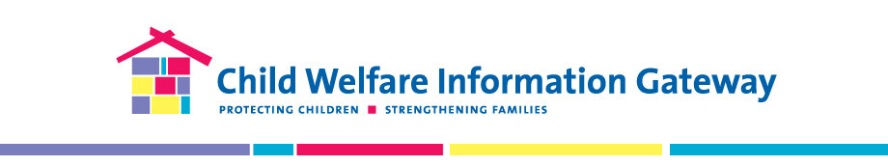 The Grantee Exchange Platform New User SurveyWe are conducting this survey to better understand how you may choose to access and share information with your fellow grant recipients (formerly known as “grantees”). The feedback you provide you will be used to inform the design and implementation of efforts to better connect grant recipients to knowledge and to each other, in service of achieving grant goals. The survey is voluntary and should take about five minutes to complete. You may exit the survey at any time and are free to decline to answer any question. There are no foreseeable risks and no direct benefits from participating in this survey. Proceeding with the survey is an indication of your consent. If you have any questions or require accessibility assistance with this survey, please contact Information Gateway staff by email at info@childwelfare.gov or by phone at 800.394.3366. Thank you for providing your feedback!I am a… Family Support through Primary Prevention (FSPP) grant recipient or partnerFederal staffOther (Please describe in the textbox below.)___________What is your role on your grant project? (If response is a FSPP grant recipient) Project Director/ManagerResearcher/EvaluatorCommunity Outreach CoordinatorDemonstration Site StaffLegal Aid PartnersPublic Health DepartmentOther (Please describe in the textbox below.)_________Please indicate your top three (3) topic areas that you would like to learn more about to help you with grant project planning and implementation. Information from or about other FSPP grant projects, other Children’s Bureau discretionary grants, or other prevention programs and initiativesInformation about grants management tasks or activitiesInformation about building and/or maintaining partnershipsInformation about funding primary prevention programs (i.e., braided and blended funding, leveraging funding from other initiatives)Information about data collection/evaluation of primary prevention programsInformation about evidence-based or evidence-informed strategies or activitiesInformation about incorporating racial equity strategies to and reducing disproportionalityInformation about engaging those with lived experience through your project (i.e., advisory boards, shared decision making)Information about communicating, branding, or marketing your programOther (Please describe in the textbox below.)_______What do you want to learn about other grant projects?  (Select all that apply)Assessment and/or intake toolsImplementation strategiesDeveloping and maintaining community partnershipsEvidence-based approaches/interventionsFunding structureData collection methodsEvaluation design and tools Challenges, barriers, and solutionsFamily and community engagement strategiesFamily resource centersConcrete and economic supportsMandated reporting and “mandated supporting”Other (Please describe in the textbox below.)__________How would you typically approach learning what other grant projects are doing or learning on their projects? (Select all that apply)E-mail  Social media  Web search/ Google MeetingsOther (Please describe in the textbox below.)__________How would you typically approach getting information from Federal staff about topics important to you? (e.g., grants management) (Select all that apply)E-mail  Social media  Web search/ Google MeetingsOther (Please describe in the textbox below.)__________What is the first place you look when searching for information to use in your work? Personal files/foldersColleagueSubject Matter ExpertChildren’s Bureau/Federal Project OfficerChildren’s Bureau websiteChild Welfare Information GatewayInternet search engine (e.g., Google)Other (Please describe in the textbox below.)__________In a typical work week, how much time do you spend looking for information to support your work on a grant (e.g., searching the Internet for relevant products or reports, e-mailing to ask a colleague or subject matter expert)?Half an hour or lessHalf an hour to one hourBetween 1 to 2 hoursBetween 2 and 3 hoursMore than 3 hoursWhat could improve your current access to information that would support your grant project? ______________________________________________________________________Please indicate your disagreement or agreement with the following statements. Thank you for your participation!Strongly DisagreeDisagreeAgreeStrongly AgreeN/AI know what other grant recipients are doing and learning on their projects. I have information about what other grant recipients are doing that can inform my own work.I can easily access information that supports my grant project.I have made valuable connections with grant recipients outside of my grant project.I have been able to ask questions of other grant recipients to receive real time help. I feel like I am a member of a knowledge community where we help each other find information in service of our grant goals.